                       LICEO JUAN RUSQUE PORTAL 2020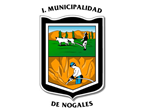 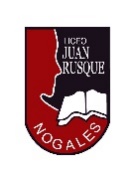   “Comprometidos con la calidad, integralidad e inclusión…”La situación pandémica y el periodo de aislamiento social obligatorio que nos vemos obligados a implementar, para evitar la propagación de la enfermedad COVID-19, está ocasionando todo tipo de problemas y dudas con respecto al estilo de vida cotidiano y futuro. El temor a enfermarse, a perder el empleo, a cancelar todo tipo de planes, nos acarrean una carga psicológica que como resultado, generan problemas de ansiedad, sueño y estrés.La presente investigación tiene como objetivo comprender la forma en que la gente se comporta dentro de los hogares y las problemáticas que esto conlleva.Las poblaciones en estudio serán tres: estudiantes, profesores y apoderados. A través de una encuesta recogeremos información en torno a cómo estamos viviendo esta pandemia. Trataremos esta información elaborando tablas de frecuencias y determinando algunos estadígrafos para interpretar dicha información.Como producto final de esta investigación, elaboraremos una rutina de autocuidado que compartiremos en un noticiero que se presentará en un canal de youtube de nuestro Liceo. A continuación se entrega cartilla Gantt para el desarrollo de este proyecto.Los indicadores de evaluación son los siguientes:Envían encuesta elaborada para pesquisar el manejo de las emocionesEnvian al menos 2 evidencias del paso a paso del trabajo.Se conectan al menos 1 vez a classroomParticipan al menos 2 veces en  whatsApp de la asignatura, realizando consultas, comentando el trabajo, etc.Elaboran y envían una rutina familiar para bajar los niveles de stres y ansiedadElaboran colectivamente la manera de presentar los resultados en un noticiero.MES DE JULIO ASIGNATURA: MatemáticaASIGNATURA: MatemáticaGUÍA DE APRENDIZAJEPROFESOR(A): Jaqueline González IbacacheGUÍA DE APRENDIZAJEPROFESOR(A): Jaqueline González IbacacheGUÍA DE APRENDIZAJEPROFESOR(A): Jaqueline González IbacacheNOMBRE ESTUDIANTE:NOMBRE ESTUDIANTE:CURSO: 4° medio UNIDAD 1 : Tratamiento de la informaciónUNIDAD 1 : Tratamiento de la informaciónUNIDAD 1 : Tratamiento de la informaciónOBJETIVO DE APRENDIZAJE:Mostrar que comprenden los estadígrafos de tendencia central, de posición y de dispersión.Comprender la forma en que la gente se comporta dentro de los hogares, en tiempo de pandemia y las problemáticas que esto conlleva.OBJETIVO DE APRENDIZAJE:Mostrar que comprenden los estadígrafos de tendencia central, de posición y de dispersión.Comprender la forma en que la gente se comporta dentro de los hogares, en tiempo de pandemia y las problemáticas que esto conlleva.OBJETIVO DE APRENDIZAJE:Mostrar que comprenden los estadígrafos de tendencia central, de posición y de dispersión.Comprender la forma en que la gente se comporta dentro de los hogares, en tiempo de pandemia y las problemáticas que esto conlleva.RECURSOS DE APRENDIZAJE A UTILIZAR:Ppt explicativo y guías de ejercitación enviadas anteriormente.Clasroom código a3n6wr2RECURSOS DE APRENDIZAJE A UTILIZAR:Ppt explicativo y guías de ejercitación enviadas anteriormente.Clasroom código a3n6wr2RECURSOS DE APRENDIZAJE A UTILIZAR:Ppt explicativo y guías de ejercitación enviadas anteriormente.Clasroom código a3n6wr2INSTRUCCIONES:  Lea atentamente las indicaciones dadas para trabajar en este proyecto.INSTRUCCIONES:  Lea atentamente las indicaciones dadas para trabajar en este proyecto.INSTRUCCIONES:  Lea atentamente las indicaciones dadas para trabajar en este proyecto.Actividades Semana1 Semana 2Semana3- 4Elaborar encuestaxAdministrar encuestaxElaborar tablas de frecuenciaxDeterminar e interpretar estadígrafosxElaborar conclusiones y rutina de autocuidadoxElaborar forma de presentar los resultados x